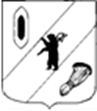 КОНТРОЛЬНО-СЧЕТНАЯ КОМИССИЯ ГАВРИЛОВ-ЯМСКОГО МУНИЦИПАЛЬНОГО РАЙОНА                                    152240, Ярославская область, г. Гаврилов-Ям, ул. Советская, д. 51                    Телефакс: (48534) 2-09-36___________________________________________________________________________________	           ПРИКАЗ№ 14	            31.05.2019 г.О внесение изменений в приказ от 27.12.2018 № 31 Контрольно-счетной комиссии Гаврилов-Ямского муниципального района «Об утверждении плана профилактических мероприятий по противодействию коррупции  в Контрольно-счетной комиссии Гаврилов-Ямского муниципального района на 2019 год».        В соответствии с Указом Президента Российской Федерации от 26.09.2018 № 378 «О Национальном плане противодействия коррупции на 2018 - 2020 годы», Федеральным Законом от 25.12.2008 № 273-ФЗ «О противодействии коррупции», Федеральными законами от 02.03.2007 № 25-ФЗ « О муниципальной службе в Российской Федерации»,  от 06.10.2003 № 131-ФЗ «Об общих принципах организации местного самоуправления в Российской Федерации»,ПРИКАЗЫВАЮ:Внести изменения в план профилактических мероприятий по противодействию коррупции в Контрольно-счетной комиссии Гаврилов-Ямского муниципального района на 2019 год, утверждённый приказом председателя Контрольно-счетной комиссии Гаврилов-Ямского муниципального района от 27.12.2018 № 31 «Об утверждении плана профилактических мероприятий по противодействию коррупции  в Контрольно-счетной комиссии Гаврилов-Ямского муниципального района на 2019 год» согласно приложению.Сотрудникам Контрольно-счетной комиссии ознакомится с настоящим приказом. Контроль за исполнением настоящего приказа оставляю за собой.Приказ вступает в силу с момента подписания.                                                            Приложение к приказу Контрольно-счетной комиссии Гаврилов-Ямского муниципального района от 31.05.2019 № 14 Изменения, вносимые в План профилактических мероприятий по противодействию коррупции в Контрольно-счетной комиссии Гаврилов-Ямского муниципального района на 2019 год:1. Дополнить пунктом13, пунктом 14 План профилактических мероприятий по противодействию коррупции в Контрольно-счетной комиссии Гаврилов-Ямского муниципального района на 2019 год, изложив его в следующей редакции:«ПЛАНпрофилактических мероприятий по противодействию коррупции в Контрольно-счетной комиссии Гаврилов-Ямского муниципального района на 2019 год.ЛИСТ ОЗНАКОМЛЕНИЯработников с Приказом Председателя Контрольно-счетной комиссии Гаврилов-Ямского муниципального района
от 31.05.2019 № 14 Председатель Контрольно-счетной комиссии Гаврилов-Ямского муниципального районаЕ.Р. Бурдова№ п/пМероприятияСроки исполненияИсполнители1.Изучение федерального законодательства, законодательства Ярославской области, муниципальных правовых актов, регулирующих вопросы противодействия коррупции в органах местного самоуправления.постоянноСотрудники Контрольно-счетной комиссии Гаврилов-Ямского муниципального района2.Организация взаимодействия с правоохранительными органами, органами прокуратуры и юстиции, судами, территориальными органами федеральных органов исполнительной власти по Ярославской области, органами исполнительной власти Ярославской области, государственными органами Ярославской области по вопросам противодействия коррупции, в том числе несоблюдения лицами, замещающими муниципальные должности в Контрольно-счетной комиссии Гаврилов-Ямского муниципального района, муниципальными служащими Контрольно-счетной комиссии Гаврилов-Ямского муниципального района ограничений и запретов, требований о предотвращении или об урегулировании конфликта интересов либо неисполнения обязанностей, установленных в целях противодействия коррупции.В течение годаСотрудники Контрольно-счетной комиссии Гаврилов-Ямского муниципального района3.Проведение мероприятий по предупреждению, выявлению и устранению причин и условий, способствующих возникновению коррупции и конфликта интересов в Контрольно-счетной комиссии Гаврилов-Ямского муниципального района, соблюдению служащими общих принципов служебного поведения, норм профессиональной этики, обязательств, ограничений и запретов, установленных на муниципальной службе.В течение годаПредседатель Контрольно-счетной комиссии Гаврилов-Ямского муниципального района4.Организация и обеспечение работы по рассмотрению уведомлений представителя нанимателя о фактах обращения в целях склонения их к совершению коррупционных правонарушений.постоянноПредседатель Контрольно-счетной комиссии Гаврилов-Ямского муниципального района5.Организация и обеспечение работы по рассмотрению уведомлений представителя нанимателя о возникновении личной заинтересованности, которая приводит или может привести к возникновению конфликта интересов.По мере поступленияПредседатель Контрольно-счетной комиссии Гаврилов-Ямского муниципального района6.Ознакомление граждан при поступлении на муниципальную службу в Контрольно-счетную комиссию Гаврилов-Ямского муниципального района с законодательством о противодействии коррупции, запретами и ограничениями, связанными с муниципальной службой.По мере поступленияПредседатель Контрольно-счетной комиссии Гаврилов-Ямского муниципального района7.Обеспечение контроля за своевременностью представления муниципальными служащими сведений о доходах, об имуществе и обязательствах имущественного характера, их супругов и несовершеннолетних детей.Ежегодно, до 30 апреляПредседатель Контрольно-счетной комиссии Гаврилов-Ямского муниципального района8.Представление  муниципальными служащими Контрольно-счетной комиссии Гаврилов-Ямского муниципального района представителю нанимателя сведений об адресах сайтов и (или) страниц сайтов и ИТС "Интернет", на которых муниципальные служащие размещали общедоступную информацию, а также данные, позволяющие их идентифицировать.ЕжегодноПредседатель Контрольно-счетной комиссии Гаврилов-Ямского муниципального района9.Обеспечение контроля за размещением  на официальном сайте в информационно-телекоммуникационной сети «Интернет», предоставленных сотрудниками Контрольно-счетной комиссии Гаврилов-Ямского муниципального района сведений о доходах, об имуществе и обязательствах имущественного характера, их супругов и несовершеннолетних детей.Ежегодно,          в течение 14 рабочих дней со дня истечения срока, установленного для их подачи.Председатель контрольно-счетной комиссии Гаврилов-Ямского муниципального района10.Участие представителей Контрольно-счетной комиссии Гаврилов-Ямского муниципального района в мероприятиях по вопросам противодействия коррупции, организованных научными и образовательными организациями и институтами гражданского общества.В течение годаСотрудники Контрольно-счетной комиссии Гаврилов-Ямского муниципального района11.Проведение разъяснительной работы по профилактике коррупции среди муниципальных служащих Контрольно-счетной комиссии Гаврилов-Ямского муниципального района.В течение годаПредседатель Контрольно-счетной комиссии Гаврилов-Ямского муниципального района12.Разработка плана  профилактических мероприятий по противодействию коррупции в Контрольно-счетной комиссии Гаврилов-Ямского муниципального района на 2020 год.4 квартал 2019 годаПредседатель Контрольно-счетной комиссии Гаврилов-Ямского муниципального района13Выявление аффилированности (взаимосвязи) должностных лиц с участниками торгов, подрядчиками (поставщиками).В течение годаСотрудники Контрольно-счетной комиссии Гаврилов-Ямского муниципального района14Организация и обеспечение работы по рассмотрению уведомлений представителя нанимателя об иной оплачиваемой работе.По мере поступленияПредседатель Контрольно-счетной комиссии Гаврилов-Ямского муниципального района№ п/пФамилия, инициалыПодписьДата